夏邑县骆集乡召开关于贯彻落实依法治县、推广法治文化服务会议 骆集乡政府党委书记董美兰在骆集乡政府四楼会议室召开关于贯彻落实依法治县、推广法治文化服务会议，全体班子成员、乡干部参加了会议。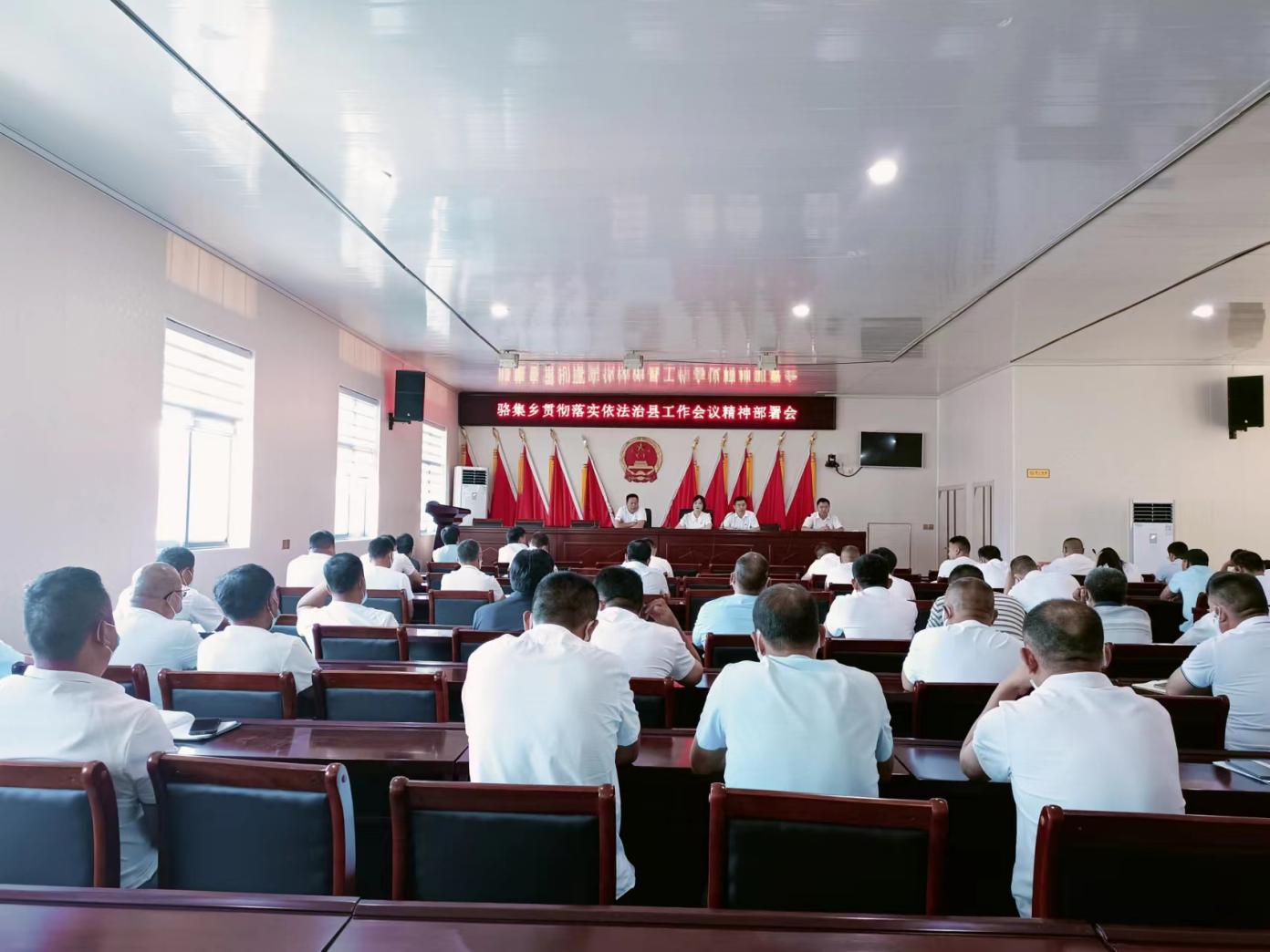 董美兰书记强调了依法治县的重要性，指出法治文化服务是推动经济社会发展、保障人民群众利益的关键。她要求全体班子成员和乡干部要提高政治站位，深刻认识到推广法治文化服务的重大意义，切实将依法治县工作落到实处。董美兰书记对依法治县工作进行了具体部署。她要求，首先要建立健全法治工作机制，加强法治队伍建设，提升法治工作效能。其次，要深入开展法治宣传教育，通过举办各类法治文化活动，让法治观念深入人心。此外，还要加强法治实践，推动法治与实际工作相结合，以法治手段解决实际问题。